06/05/2022 11:55BionexoResultado da Tomada de PreçosNº20221703A042HMIO Instituto de Gestão e Humanização – IGH, entidade de direito privado e sem fins lucrativos,classificado como Organização Social, vem tornar público a realização do Processo Seletivo deCompras, com a finalidade de adquirir bens, materiais e/ou medicamentos para o HMI - HospitalEstadual Materno-Infantil Dr. Jurandir do Nascimento, com endereço à Av. Perimetral, s/n,Quadra. 37, Lote 14, Setor Coimbra, Goiânia/GO, CEP: 74.530-020.Objeto: Materiais de Limpeza / DescartáveisBionexo do Brasil LtdaRelatório emitido em 06/05/2022 11:54Tipo de Compra: Cotação via Bionexo/E-mailGoiânia: 06 de Maio de 2022CompradorIGH - Hospital Materno Infantil (11.858.570/0002-14)AV. PERIMETRAL, ESQUINA C/ RUA R7, SN - SETOR COIMBRA - GOIÂNIA, GO CEP: 74.530-020Relação de Itens (Confirmação)Pedido de Cotação : 210534048COTAÇÃO Nº 15416 - MATERIAL DE LIMPEZA - HMI MAR/2022Frete PróprioObservações: PAGAMENTO: Somente a prazo e por meio de depósito em conta PJ do fornecedor. *FRETE: Só serão aceitas propostas com frete CIF epara entrega no endereço: RUA R7 C/ AV PERIMETRAL, SETOR COIMBRA, Goiânia/GO CEP: 74.530-020, dia e horário especificado. *CERTIDÕES: AsCertidões Municipal, Estadual de Goiás, Federal, FGTS e Trabalhista devem estar regulares desde a data da emissão da proposta até a data dopagamento. *REGULAMENTO: O processo de compras obedecerá ao Regulamento de Compras do IGH, prevalecendo este em relação a estes termosem caso de divergência.Tipo de Cotação: Cotação NormalFornecedor : Todos os FornecedoresData de Confirmação : TodasFaturamentoMínimoPrazo deEntregaValidade daPropostaCondições dePagamentoFornecedorFrete ObservaçõesNeoclean Comércio de Materiais de Higiene eLimpeza Ltda - EppGOIÂNIA - GO3 dias apósconfirmação12R$ 200,0000R$ 300,000031/03/202228/03/202228ddl - CarteiraCIFnullAdriano Ferro Rotondano - 62 3932-0202licitacao@neoclean.com.brMais informaçõesR2 Comercio E Serviços EireliGOIÂNIA - GOMARCOS EDUARDO ROCHA - (62) 3988-0015R2COMERCIOGO@GMAIL.COMMais informações7dias após30 ddl - DepósitoBancárioCIFnullconfirmaçãoProgramaçãode EntregaPreçoUnitário FábricaPreçoValorTotalProdutoCódigoFabricanteEmbalagem Fornecedor Comentário JustificativaRent(%) QuantidadeUsuárioVALVULASABONETEIRAESPUMACOMPATIVEL C/MARCA PREMISE700ML -> MARCACOMPATIVEL:PREMISSE;LINHA:RESERVATORIO;MODELO:VALVULA TIPOESPUMA; COR:BRANCA -> PARAASSABONETEIRASDE PAREDE. ASPONTAS SÃOFABRICADAS EMPLASTICO E OCOMPRIMENTODA MANGUEIRA ÉELABORADO EMMATERIALVALVULAPREMISSEESPUMANeocleanComércio deMateriais deHigiene eLimpezaDioneiCajueiro DaSilvaSOMENTEQUANTIDADEINFORMADAR$R$R$473,0200451533-01-67 UnidadeCLEAN/COMPACTA7,0600 0,0000-PREMISSE -PREMISSE30/03/202216:04Ltda - EppFLEXIVEL PARAFACILITAR OENCAIXE.USADAS PARASEREM VALVULASDE SABONETEIRAESPUMA. SERVECOMO PEÇA DEREPOSIÇÃO DEENCAIXEFACILITADO.TotalParcial:R$473,020067.0Total de Itens da Cotação: 4Total de Itens Impressos: 1Programaçãode EntregaPreçoUnitário FábricaPreçoValorTotalProdutoCódigoFabricanteEmbalagem Fornecedor Comentário JustificativaRent(%) QuantidadeUsuárioDISPENSER P/PAPELHIGIENICOROLAO ->DISPENSER PARAPAPEL;Fornecedor 1não atingiufaturamentomínimo.DioneiCajueiro DaSilvaDISPENSER P/PAPEL HIGIENICOROLAO 300M -VELOX -HIGIENICO EMPOLIPROPILENORESISTENTETIPO ROLAOCOMPATIVELCOM 300/500METROS COMSERRILHAS PARAFACILITAR OCORTE.R2 ComercioE ServiçosEireliR$R$R$359,0000137648-UNIDADEnullFornecedor 2e 3 nãoresponderame-mail de10 Unidade35,9000 0,000030/03/202216:04PREMISSEhomologação.2DISPENSER P/PAPEL TOALHAUNIFICADO ->CONFECCIONADOEM PLASTICOABS -10183-DISPENSER P/PAPEL TOALHAUNIFICADO ->CONFECCIONADOEM PLASTICO ABS- INTERFOLHADOUNIDADE R2 ComercioE Serviçosnull;Fornecedor 1não atingiu 35,0000 0,0000faturamentomínimo.Fornecedor 2nãoR$R$10 UnidadeR$Dionei350,0000 Cajueiro DaSilvaEireli30/03/202216:04https://bionexo.bionexo.com/jsp/RelatPDC/relat_adjudica.jsp1/2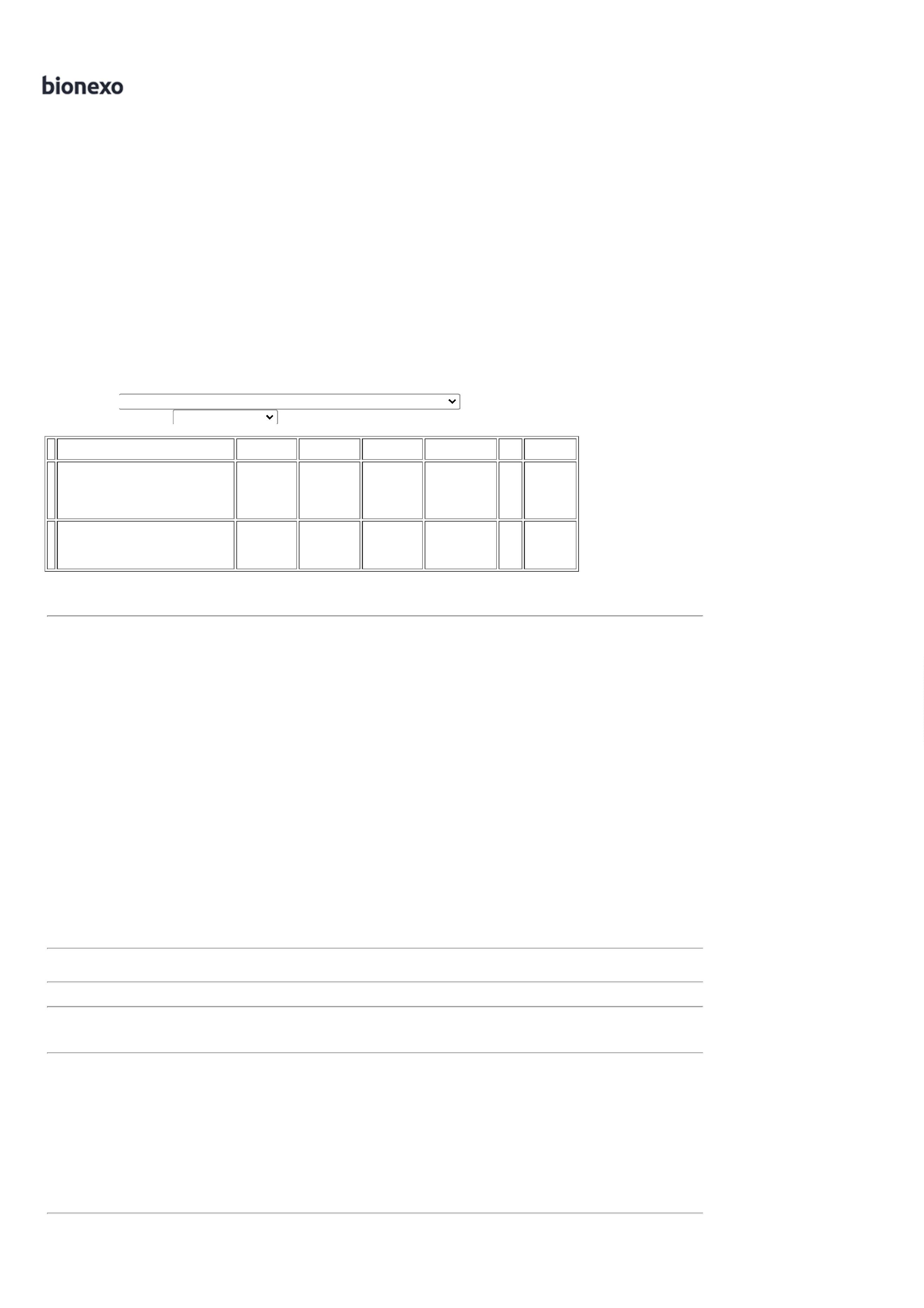 06/05/2022 11:55BionexoINTERFOLHADO -- COMCAPACIDADEPARA 750 FOLHAS- MODELO DUASDOBRAS -respondeu e-mail dehomologação.COMCAPACIDADEPARA 750FOLHAS -MODELO DUASDOBRAS -UNIDADEPREMISSE VELOX- PREMISSEVELOXDioneiCajueiro DaSilvaDISPENSER P/SABONETELIQUIDO -PREMISSE -PREMISSE;Fornecedor 1não atingiufaturamento 29,0000 0,0000mínimo.DISPENSER P/SABONETE REFIL 46754R2 ComercioE ServiçosEireliR$R$R$290,00003-UNIDADEnull10 Unidade700ML30/03/202216:04TotalParcial:R$999,000030.0Total de Itens da Cotação: 4Total de Itens Impressos: 3TotalGeral:R$97.01.472,0200Clique aqui para geração de relatório completo com quebra de páginahttps://bionexo.bionexo.com/jsp/RelatPDC/relat_adjudica.jsp2/2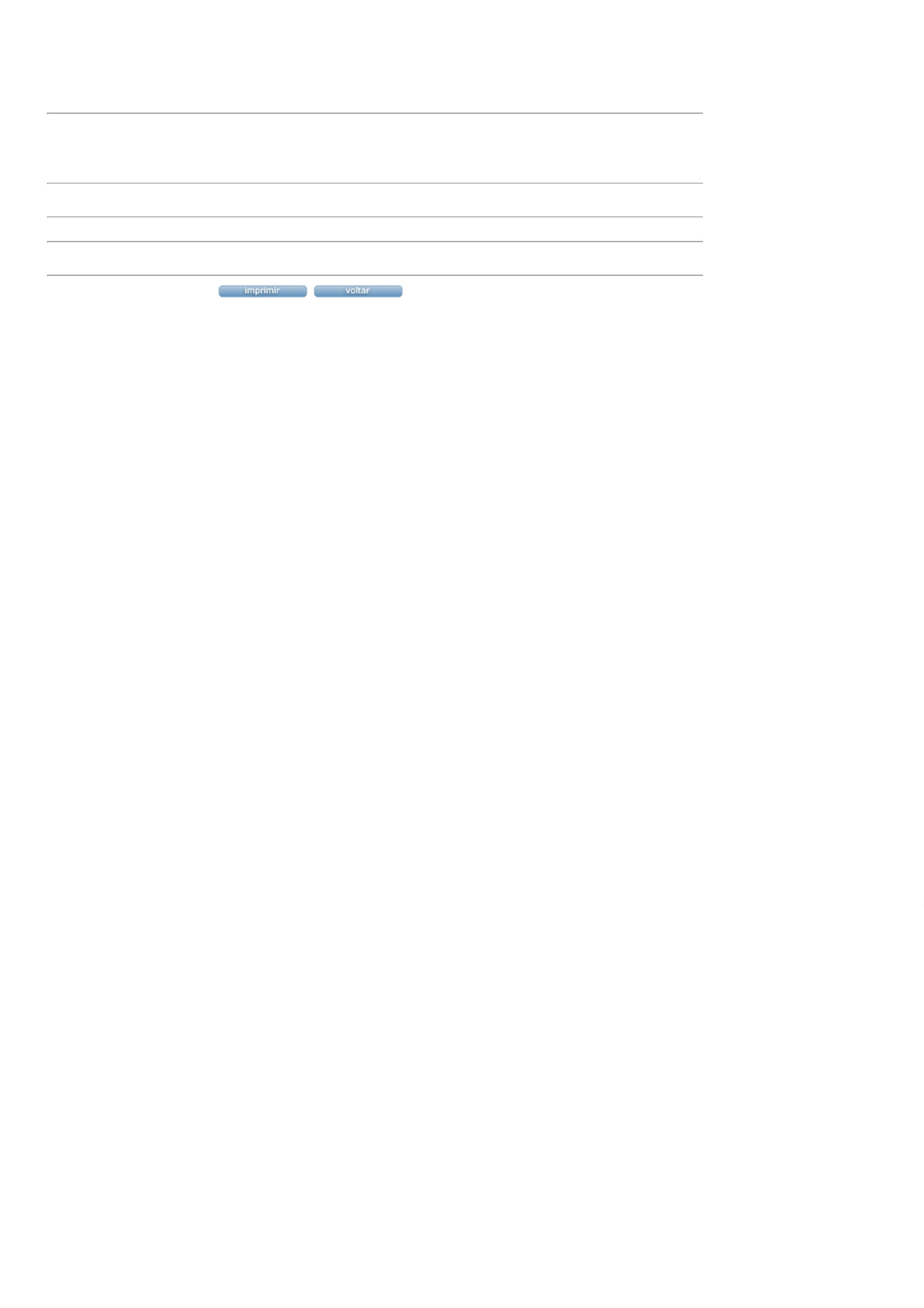 